Publicado en Madrid el 15/04/2021 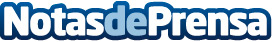 La formación en digital, un "must have" para cualquier perfil profesional, según The ValleyEs imprescindible que los profesionales, sea cual sea su posición y sector de trabajo, complementen sus perfiles con formación en digital con programas que estén adaptados a la era post-pandemia, tanto en formato como en contenidoDatos de contacto:RedaccionRedaccionNota de prensa publicada en: https://www.notasdeprensa.es/la-formacion-en-digital-un-must-have-para Categorias: Marketing E-Commerce Software Recursos humanos http://www.notasdeprensa.es